CURRICULLUM VITAEMr. BALKRISHAN                                                                                                                       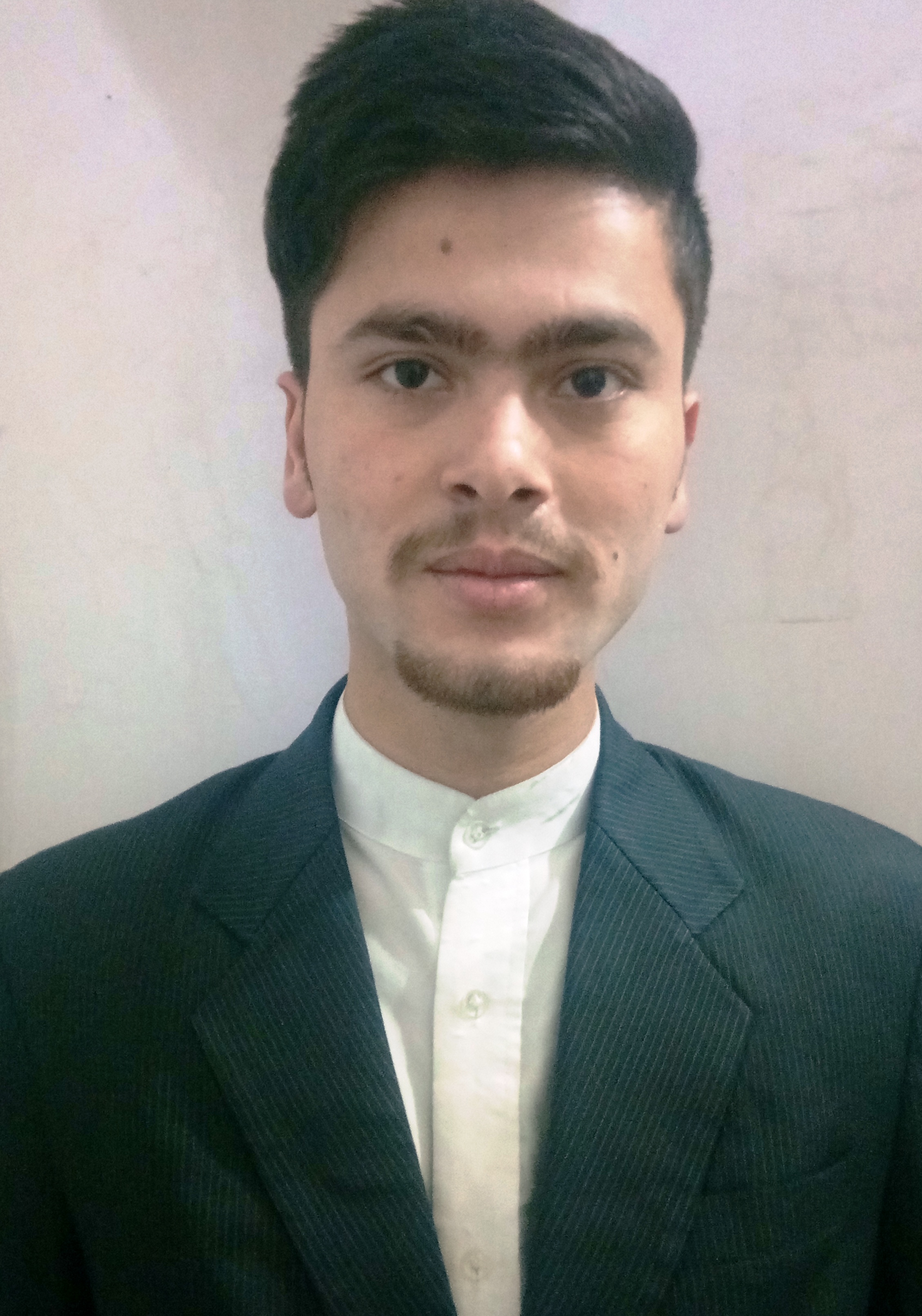 S/o Sh. Karam Singh Vill- Baldawa P.O. KamrauTehsil- Paonta SahibDistt.- Sirmour ( H.P.) ,pin- 173029Mob:- 8091755613E-Mail:- nituthakur848@gmail.comOBJECTIVETo work in a professional environment which brings out the very best in me; helps me learn new things and provide growth opportunities.EDUCATIONAL QUALIFICATION Matriculation from H.P. Board of School Education Dharamshala.Intermediate from NIOS. DelhiPROFESSIONAL EDUCATION One year Diploma in Hotel Management from Doon Technology & Computer Pvt. Ltd. Paonta Sahib H.P.Training Six Months Industrial training (All Departments) from White Meadows by Mahindra Holidays at Manali Prini Himachal Pradesh.Best Trainee award of the month for September 2015.EXPERIENCEDuration: - 01st April 2018 to Present.Working as an Captain at Golden Tulip Manali.Duration: - 01st Dec 2017 to 01st Dec 2018.Worked as Sr. Steward at Country Inn and Suites by Carlson (Bathinda).Duration: - 10th March 2016 to 10th Sept 2016..Worked as Steward at Holiday inn (Chandigarh).Job ResponsibilitiesHandling the Restaurant Shift-in charge of 72 covers restaurant with 05 team of stewards.Taking Restaurant briefing on daily basis.Maintaining the SOP standards of the Restaurant.Ensuring Guest satisfaction.Handling different thematic events in terms of Food and Beverage.Maintaining Cleanliness of the Restaurant and other restaurant outlets.Computer SkillsMS OFFICE - MS Word, MS Excel & Internet Etc.STRENGTHS:-Punctuality, flexibility.I always carry a positive attitude. Confidence to take up any challenge. Strong communication skill.HOBBIESMaking Friends Reading Books Listening Music   PERSONAL DETAILSFather’s Name                 :	Sh. Karam SinghNationality		:	IndianD.O.B			:	17-09-1996Gender 		:	MaleMartial Status		:	UnmarriedDomicile		:	Himachal PradeshLanguage known	:	Hindi & EnglishDECLARATIONI declare that all the statement mentioned above is real and true to best of my knowledge and belief.Date ………..Place……….							BALKRISHAN